INDICAÇÃO NºAssunto: Solicita a limpeza e manutenção da Praça Cidades Irmãs Itatiba - Tosa - Central Park II (rotatória do Beija-Flor).Senhor Presidente,INDICO ao Sr. Prefeito Municipal, nos termos do Regimento Interno desta Casa de Leis, que se digne V. Ex.ª determinar à Secretaria de Obras, a limpeza e manutenção da Praça Cidades Irmãs Itatiba - Tosa - Central Park II (rotatória do Beija-Flor).  		Espera-se que esta solicitação seja atendida o mais breve possível. SALA DAS SESSÕES, 13 de abril de 2018.LEILA BEDANIVereadora - PV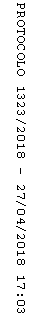 